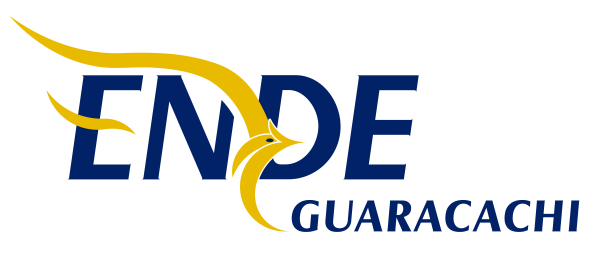 SECCIÓN IVFORMULARIOS DE PRESENTACIÓN DE PROPUESTASINVITACIÓN CL-164/2024“SERVICIO AUDITORÍA EXTERNA ESTADOS FINANCIEROS   GESTIÓN 2024 ENDE GUARACACHI S. A.” Mayo - 2024Santa Cruz – BoliviaSECCIÓN IVFORMULARIOS DE PRESENTACIÓN DE PROPUESTASLas empresas proponentes al momento de presentar sus propuestas deberán llenar de manera obligatoria los formularios siguientes, los mismos que son entregados o remitidos a los proponentes en formato editable. El llenado debe respetar la redacción y los requisitos señalados en todos los documentos; no está permitido el realizar modificaciones a los mismos. FORMULARIO A-1 22. DECLARACIÓN JURADA DE PRESENTACIÓN DE PROPUESTAA nombre de _______________________________________ (Nombre del Proponente) a la cual represento, remito la presente propuesta, declarando expresamente mi conformidad y compromiso de cumplimiento, conforme con los siguientes puntos:De las Condiciones del ProcesoDeclaro y garantizo haber examinado los Documentos de Invitación y sus enmiendas (si existieran), así como los Formularios para la presentación de la propuesta, aceptando sin reservas todas las estipulaciones de dichos documentos y la adhesión al texto del contrato.Declaro no tener conflicto de intereses para el presente proceso de contratación.Declaro respetar el desempeño de los funcionarios asignados, por la entidad convocante al proceso de contratación y no incurrir en relacionamiento que no sea a través de medio escrito, salvo en los actos de carácter público y exceptuando las consultas efectuadas al encargado de atender consultas, de manera previa a la presentación de propuestas. Declaro la veracidad de toda la información proporcionada y autorizo mediante la presente, para que, en caso de ser adjudicado, cualquier persona natural o jurídica, suministre a los representantes autorizados de la entidad convocante, toda la información que requieran para verificar la documentación que presento. Declaro la autenticidad de las garantías presentadas en el proceso de contratación, autorizando su verificación en las instancias correspondientes.Acepto a sola firma de este documento que todos los Formularios presentados se tienen por suscritos.En caso de ser adjudicado, esta propuesta constituirá un compromiso obligatorio hasta que se prepare y suscriba el contrato.De la presentación de Documentos LegalesEn caso de que la empresa a la que represento, sea adjudicada, me comprometo a presentar la siguiente documentación en original o fotocopia legalizada:Testimonio de Constitución de Sociedad, y su modificación registrada en SEPREC. (Si corresponde) Testimonio de Poder General Amplio y Suficiente del Representante Legal del proponente con facultades para presentar propuestas y suscribir contratos registrado en SEPREC. (Si corresponde) Fotocopia simple de la cedula de identidad vigente del representante legalCertificación electrónica actualizada del Número de Identificación Tributaria (NIT) vigente.Actualización Matricula de Comercio en SEPREC.Certificado original vigente de Registro de Empresas Consultoras habilitadas ante la Autoridad de Fiscalización y Control Social de Electricidad – AETN. Declaración Jurada de Pago de Impuestos a las Utilidades de las Empresas, de la última gestión fiscal, con el sello del Banco, excepto las empresas de reciente creación.Certificado de No Adeudo por Contribuciones al Seguro Social Obligatorio de largo plazo y al Sistema Integral de Pensiones.Garantía de Cumplimiento de Contrato por el 7% del valor total de nuestra propuesta económica, con vigencia adicional de 90 días al plazo de ejecución del servicio.NOTA: El contenido de este formulario NO puede ser modificado por el proponente, debiendo incluir toda la información solicitada.FORMULARIO A-2FORMULARIO DE IDENTIFICACIÓN DEL PROPONENTENOTA: El contenido de este formulario NO puede ser modificado por el proponente, debiendo incluir toda la información solicitada.(Firma y Nombre completo del Representante Legal del Proponente)FORMULARIO A-3 EXPERIENCIA DE LA EMPRESA PROPONENTEEXPERIENCIA GENERAL DE LA EMPRESA PROPONENTEEl contenido de este formulario NO puede ser modificado por el proponente, debiendo incluir toda la información solicitada.Experiencia General en Auditorías en empresas del sector público y/o privado igual a 8 años. Corresponde a los últimos 8 años. (Continuo o discontinuo) Adjuntar documentación de respaldo en copia simple.(Firma y Nombre completo del Representante Legal del Proponente)FORMULARIO A-3 EXPERIENCIA ESPECÍFICA DE LA EMPRESA PROPONENTE El contenido de este formulario NO puede ser modificado por el proponente, debiendo incluir toda la información solicitada.Experiencia específica igual a 8 Auditorías a empresas del sector eléctrico. Adjuntar documentación de respaldo en copia simple. (Firma y Nombre completo del Representante Legal del Proponente)FORMULARIO A-4 CARTA DE PRESENTACIÓN DE LA PROPUESTA ECONÓMICAFecha: _______________________ Señores (Nombre de la entidad convocante) Presente Ref.: INVITACIÓN CL-164/2024 “SERVICIO AUDITORIA EXTERNA DE LOS ESTADOS FINANCIEROS GESTIÓN 2024 ENDE GUARACACHI S.A.” De mi consideración: De acuerdo al Pliego de Condiciones, la Firma a la que represento (indicar el nombre de la empresa o sociedad accidental) ofrece realizar los servicios de _____________ (indicar el tipo de servicio de auditoría externa) para ________ (señalar el objeto de la contratación) por la suma de: _______________________ (bolivianos) (numérico y literal). Declaro y garantizo haber examinado cuidadosamente el Pliego de Condiciones, así como los modelos para la presentación de la propuesta y que, en virtud de ello, acepto sin reservas todas las estipulaciones de dichos documentos. Hasta que el documento final de contrato sea procesado, reconozco como documentos obligatorios la propuesta y su aceptación escrita por la Empresa a la que represento. FORMULARIO HOJA DE VIDA Cargo o Función a desempeñar en el Servicio de Auditoria: GERENTE DEL SERVICIO DE AUDITORIA (Se debe llenar un formulario por cada profesional propuesto)Nota. - El contenido de este formulario NO puede ser modificado por el proponente, debiendo incluir toda la información solicitada. FORMULARIO HOJA DE VIDA Cargo o Función a desempeñar en el Servicio de Auditoria: AUDITOR TRIBUTARIO (Se debe llenar un formulario por cada profesional propuesto)Nota. - El contenido de este formulario NO puede ser modificado por el proponente, debiendo incluir toda la información solicitada. FORMULARIO HOJA DE VIDA Cargo o Función a desempeñar en el Servicio de Auditoria: AUDITOR SENIOR (Se debe llenar un formulario por cada profesional propuesto)Nota. - El contenido de este formulario NO puede ser modificado por el proponente, debiendo incluir toda la información solicitada. FORMULARIO HOJA DE VIDA Cargo o Función a desempeñar en el Servicio de Auditoria: AUDITOR JUNIOR (Se debe llenar un formulario por cada profesional propuesto)Nota. - El contenido de este formulario NO puede ser modificado por el proponente, debiendo incluir toda la información solicitada. DATOS DEL OBJETO DE LA CONTRATACIÓNDATOS DEL OBJETO DE LA CONTRATACIÓNDATOS DEL OBJETO DE LA CONTRATACIÓNLugar y Fecha:Código del Proceso:INVITACION CL-164/2024Objeto de la Convocatoria:“SERVICIO AUDITORIA EXTERNA ESTADOS FINANCIEROS GESTION 2024   ENDE GUARACACHI S.A. “Validez de la Propuesta:Monto y Moneda de la Propuesta (numeral):Monto Total Literal:__________________________________ ___________________________________  	Firma del Representante Legal de la Firma  Nombre completo del Representante Legal  DATOS GENERALES DEL PROPONENTEDATOS GENERALES DEL PROPONENTEDATOS GENERALES DEL PROPONENTEDATOS GENERALES DEL PROPONENTEDATOS GENERALES DEL PROPONENTEDATOS GENERALES DEL PROPONENTEDATOS GENERALES DEL PROPONENTEDATOS GENERALES DEL PROPONENTEDATOS GENERALES DEL PROPONENTEDATOS GENERALES DEL PROPONENTEDATOS GENERALES DEL PROPONENTEDATOS GENERALES DEL PROPONENTEDATOS GENERALES DEL PROPONENTEDATOS GENERALES DEL PROPONENTEDATOS GENERALES DEL PROPONENTEDATOS GENERALES DEL PROPONENTEDATOS GENERALES DEL PROPONENTEDATOS GENERALES DEL PROPONENTEDATOS GENERALES DEL PROPONENTEDATOS GENERALES DEL PROPONENTEDATOS GENERALES DEL PROPONENTEDATOS GENERALES DEL PROPONENTENombre o Razón Social del proponenteNombre o Razón Social del proponenteNombre o Razón Social del proponente:CiudadCiudadCiudadCiudadCiudadDirecciónDirecciónDirecciónDirecciónDirecciónDirecciónDirecciónDirecciónDirecciónDirecciónDomicilio principal Domicilio principal Domicilio principal :TeléfonosTeléfonosTeléfonos:Número de Identificación Tributaria (NIT)(Valido y Activo)Número de Identificación Tributaria (NIT)(Valido y Activo)Número de Identificación Tributaria (NIT)(Valido y Activo):Fecha de Expedición Fecha de Expedición Fecha de Expedición Fecha de Expedición Fecha de Expedición N° MatriculaN° MatriculaN° MatriculaN° MatriculaN° MatriculaN° MatriculaN° MatriculaN° MatriculaN° MatriculaN° MatriculaN° MatriculaN° MatriculaDíaDíaMesMesAñoMatricula de Comercio (actualizada)Matricula de Comercio (actualizada)Matricula de Comercio (actualizada):INFORMACIÓN DEL REPRESENTANTE LEGAL INFORMACIÓN DEL REPRESENTANTE LEGAL INFORMACIÓN DEL REPRESENTANTE LEGAL INFORMACIÓN DEL REPRESENTANTE LEGAL INFORMACIÓN DEL REPRESENTANTE LEGAL INFORMACIÓN DEL REPRESENTANTE LEGAL INFORMACIÓN DEL REPRESENTANTE LEGAL INFORMACIÓN DEL REPRESENTANTE LEGAL INFORMACIÓN DEL REPRESENTANTE LEGAL INFORMACIÓN DEL REPRESENTANTE LEGAL INFORMACIÓN DEL REPRESENTANTE LEGAL INFORMACIÓN DEL REPRESENTANTE LEGAL INFORMACIÓN DEL REPRESENTANTE LEGAL INFORMACIÓN DEL REPRESENTANTE LEGAL INFORMACIÓN DEL REPRESENTANTE LEGAL INFORMACIÓN DEL REPRESENTANTE LEGAL INFORMACIÓN DEL REPRESENTANTE LEGAL INFORMACIÓN DEL REPRESENTANTE LEGAL INFORMACIÓN DEL REPRESENTANTE LEGAL INFORMACIÓN DEL REPRESENTANTE LEGAL INFORMACIÓN DEL REPRESENTANTE LEGAL INFORMACIÓN DEL REPRESENTANTE LEGAL Apellido PaternoApellido PaternoApellido PaternoApellido PaternoApellido MaternoApellido MaternoApellido MaternoApellido MaternoApellido MaternoApellido MaternoApellido MaternoNombre(s)Nombre(s)Nombre(s)Nombre(s)Nombre(s)Nombre del Representante Legal :NumeroNumeroNumeroNumeroCedula de Identidad del Representante Legal:N° TestimonioN° TestimonioN° TestimonioN° TestimonioLugar de EmisiónLugar de EmisiónLugar de EmisiónLugar de EmisiónLugar de EmisiónLugar de EmisiónLugar de EmisiónFecha ExpediciónFecha ExpediciónFecha ExpediciónFecha ExpediciónFecha ExpediciónN° TestimonioN° TestimonioN° TestimonioN° TestimonioLugar de EmisiónLugar de EmisiónLugar de EmisiónLugar de EmisiónLugar de EmisiónLugar de EmisiónLugar de EmisiónDíaMesMesAñoAñoPoder del Representante Legal:Declaro en calidad de Representante Legal, contar con un poder general amplio y suficiente con facultades para presentar propuestas y suscribir contratos y que el mismo se encuentra inscrito en el Registro de Comercio (SEPREC)Declaro en calidad de Representante Legal, contar con un poder general amplio y suficiente con facultades para presentar propuestas y suscribir contratos y que el mismo se encuentra inscrito en el Registro de Comercio (SEPREC)Declaro en calidad de Representante Legal, contar con un poder general amplio y suficiente con facultades para presentar propuestas y suscribir contratos y que el mismo se encuentra inscrito en el Registro de Comercio (SEPREC)Declaro en calidad de Representante Legal, contar con un poder general amplio y suficiente con facultades para presentar propuestas y suscribir contratos y que el mismo se encuentra inscrito en el Registro de Comercio (SEPREC)Declaro en calidad de Representante Legal, contar con un poder general amplio y suficiente con facultades para presentar propuestas y suscribir contratos y que el mismo se encuentra inscrito en el Registro de Comercio (SEPREC)Declaro en calidad de Representante Legal, contar con un poder general amplio y suficiente con facultades para presentar propuestas y suscribir contratos y que el mismo se encuentra inscrito en el Registro de Comercio (SEPREC)Declaro en calidad de Representante Legal, contar con un poder general amplio y suficiente con facultades para presentar propuestas y suscribir contratos y que el mismo se encuentra inscrito en el Registro de Comercio (SEPREC)Declaro en calidad de Representante Legal, contar con un poder general amplio y suficiente con facultades para presentar propuestas y suscribir contratos y que el mismo se encuentra inscrito en el Registro de Comercio (SEPREC)Declaro en calidad de Representante Legal, contar con un poder general amplio y suficiente con facultades para presentar propuestas y suscribir contratos y que el mismo se encuentra inscrito en el Registro de Comercio (SEPREC)Declaro en calidad de Representante Legal, contar con un poder general amplio y suficiente con facultades para presentar propuestas y suscribir contratos y que el mismo se encuentra inscrito en el Registro de Comercio (SEPREC)Declaro en calidad de Representante Legal, contar con un poder general amplio y suficiente con facultades para presentar propuestas y suscribir contratos y que el mismo se encuentra inscrito en el Registro de Comercio (SEPREC)Declaro en calidad de Representante Legal, contar con un poder general amplio y suficiente con facultades para presentar propuestas y suscribir contratos y que el mismo se encuentra inscrito en el Registro de Comercio (SEPREC)Declaro en calidad de Representante Legal, contar con un poder general amplio y suficiente con facultades para presentar propuestas y suscribir contratos y que el mismo se encuentra inscrito en el Registro de Comercio (SEPREC)Declaro en calidad de Representante Legal, contar con un poder general amplio y suficiente con facultades para presentar propuestas y suscribir contratos y que el mismo se encuentra inscrito en el Registro de Comercio (SEPREC)Declaro en calidad de Representante Legal, contar con un poder general amplio y suficiente con facultades para presentar propuestas y suscribir contratos y que el mismo se encuentra inscrito en el Registro de Comercio (SEPREC)Declaro en calidad de Representante Legal, contar con un poder general amplio y suficiente con facultades para presentar propuestas y suscribir contratos y que el mismo se encuentra inscrito en el Registro de Comercio (SEPREC)Declaro en calidad de Representante Legal, contar con un poder general amplio y suficiente con facultades para presentar propuestas y suscribir contratos y que el mismo se encuentra inscrito en el Registro de Comercio (SEPREC)Declaro en calidad de Representante Legal, contar con un poder general amplio y suficiente con facultades para presentar propuestas y suscribir contratos y que el mismo se encuentra inscrito en el Registro de Comercio (SEPREC)Declaro en calidad de Representante Legal, contar con un poder general amplio y suficiente con facultades para presentar propuestas y suscribir contratos y que el mismo se encuentra inscrito en el Registro de Comercio (SEPREC)Declaro en calidad de Representante Legal, contar con un poder general amplio y suficiente con facultades para presentar propuestas y suscribir contratos y que el mismo se encuentra inscrito en el Registro de Comercio (SEPREC)Declaro en calidad de Representante Legal, contar con un poder general amplio y suficiente con facultades para presentar propuestas y suscribir contratos y que el mismo se encuentra inscrito en el Registro de Comercio (SEPREC)Declaro en calidad de Representante Legal, contar con un poder general amplio y suficiente con facultades para presentar propuestas y suscribir contratos y que el mismo se encuentra inscrito en el Registro de Comercio (SEPREC)INFORMACIÓN SOBRE NOTIFICACIONES / COMUNICACIONESINFORMACIÓN SOBRE NOTIFICACIONES / COMUNICACIONESINFORMACIÓN SOBRE NOTIFICACIONES / COMUNICACIONESINFORMACIÓN SOBRE NOTIFICACIONES / COMUNICACIONESINFORMACIÓN SOBRE NOTIFICACIONES / COMUNICACIONESINFORMACIÓN SOBRE NOTIFICACIONES / COMUNICACIONESINFORMACIÓN SOBRE NOTIFICACIONES / COMUNICACIONESINFORMACIÓN SOBRE NOTIFICACIONES / COMUNICACIONESINFORMACIÓN SOBRE NOTIFICACIONES / COMUNICACIONESINFORMACIÓN SOBRE NOTIFICACIONES / COMUNICACIONESINFORMACIÓN SOBRE NOTIFICACIONES / COMUNICACIONESINFORMACIÓN SOBRE NOTIFICACIONES / COMUNICACIONESINFORMACIÓN SOBRE NOTIFICACIONES / COMUNICACIONESINFORMACIÓN SOBRE NOTIFICACIONES / COMUNICACIONESINFORMACIÓN SOBRE NOTIFICACIONES / COMUNICACIONESINFORMACIÓN SOBRE NOTIFICACIONES / COMUNICACIONESINFORMACIÓN SOBRE NOTIFICACIONES / COMUNICACIONESINFORMACIÓN SOBRE NOTIFICACIONES / COMUNICACIONESINFORMACIÓN SOBRE NOTIFICACIONES / COMUNICACIONESINFORMACIÓN SOBRE NOTIFICACIONES / COMUNICACIONESINFORMACIÓN SOBRE NOTIFICACIONES / COMUNICACIONESINFORMACIÓN SOBRE NOTIFICACIONES / COMUNICACIONESSolicito que las notificaciones / comunicaciones me sean remitidas vía:Solicito que las notificaciones / comunicaciones me sean remitidas vía:Solicito que las notificaciones / comunicaciones me sean remitidas vía:Solicito que las notificaciones / comunicaciones me sean remitidas vía:Solicito que las notificaciones / comunicaciones me sean remitidas vía:Solicito que las notificaciones / comunicaciones me sean remitidas vía:FaxFaxFaxFaxFax:Solicito que las notificaciones / comunicaciones me sean remitidas vía:Solicito que las notificaciones / comunicaciones me sean remitidas vía:Solicito que las notificaciones / comunicaciones me sean remitidas vía:Solicito que las notificaciones / comunicaciones me sean remitidas vía:Solicito que las notificaciones / comunicaciones me sean remitidas vía:Solicito que las notificaciones / comunicaciones me sean remitidas vía:Solicito que las notificaciones / comunicaciones me sean remitidas vía:Solicito que las notificaciones / comunicaciones me sean remitidas vía:Solicito que las notificaciones / comunicaciones me sean remitidas vía:Solicito que las notificaciones / comunicaciones me sean remitidas vía:Solicito que las notificaciones / comunicaciones me sean remitidas vía:Solicito que las notificaciones / comunicaciones me sean remitidas vía:Correo ElectrónicoCorreo ElectrónicoCorreo ElectrónicoCorreo ElectrónicoCorreo Electrónico:N°Entidad o Empresa ContratanteObjeto de la ContrataciónPeriodo de EjecuciónPeriodo de EjecuciónPeriodo de EjecuciónN°Entidad o Empresa ContratanteObjeto de la ContrataciónInicioFinTiempo de Ejecución12345…NNOTA1. - Toda la información contenida en este formulario es una declaración jurada. En caso de adjudicación, el proponente se compromete a presentar el certificado de conformidad o su equivalente emitido por el contratante, en original o fotocopia legalizada en cualquier etapa del desarrollo del servicio requerida por ENDE GUARACACHI S.A.  NOTA2.- El proponente en su oferta debe adjuntar respaldos que acredite su experiencia General declarada en el presente formulario adjuntado copia simple de contratos de trabajo o servicios, u otra documentación que acredite experiencia general. NOTA1. - Toda la información contenida en este formulario es una declaración jurada. En caso de adjudicación, el proponente se compromete a presentar el certificado de conformidad o su equivalente emitido por el contratante, en original o fotocopia legalizada en cualquier etapa del desarrollo del servicio requerida por ENDE GUARACACHI S.A.  NOTA2.- El proponente en su oferta debe adjuntar respaldos que acredite su experiencia General declarada en el presente formulario adjuntado copia simple de contratos de trabajo o servicios, u otra documentación que acredite experiencia general. NOTA1. - Toda la información contenida en este formulario es una declaración jurada. En caso de adjudicación, el proponente se compromete a presentar el certificado de conformidad o su equivalente emitido por el contratante, en original o fotocopia legalizada en cualquier etapa del desarrollo del servicio requerida por ENDE GUARACACHI S.A.  NOTA2.- El proponente en su oferta debe adjuntar respaldos que acredite su experiencia General declarada en el presente formulario adjuntado copia simple de contratos de trabajo o servicios, u otra documentación que acredite experiencia general. NOTA1. - Toda la información contenida en este formulario es una declaración jurada. En caso de adjudicación, el proponente se compromete a presentar el certificado de conformidad o su equivalente emitido por el contratante, en original o fotocopia legalizada en cualquier etapa del desarrollo del servicio requerida por ENDE GUARACACHI S.A.  NOTA2.- El proponente en su oferta debe adjuntar respaldos que acredite su experiencia General declarada en el presente formulario adjuntado copia simple de contratos de trabajo o servicios, u otra documentación que acredite experiencia general. NOTA1. - Toda la información contenida en este formulario es una declaración jurada. En caso de adjudicación, el proponente se compromete a presentar el certificado de conformidad o su equivalente emitido por el contratante, en original o fotocopia legalizada en cualquier etapa del desarrollo del servicio requerida por ENDE GUARACACHI S.A.  NOTA2.- El proponente en su oferta debe adjuntar respaldos que acredite su experiencia General declarada en el presente formulario adjuntado copia simple de contratos de trabajo o servicios, u otra documentación que acredite experiencia general. NOTA1. - Toda la información contenida en este formulario es una declaración jurada. En caso de adjudicación, el proponente se compromete a presentar el certificado de conformidad o su equivalente emitido por el contratante, en original o fotocopia legalizada en cualquier etapa del desarrollo del servicio requerida por ENDE GUARACACHI S.A.  NOTA2.- El proponente en su oferta debe adjuntar respaldos que acredite su experiencia General declarada en el presente formulario adjuntado copia simple de contratos de trabajo o servicios, u otra documentación que acredite experiencia general. N°Entidad o Empresa ContratanteObjeto de la ContrataciónPeriodo de EjecuciónPeriodo de EjecuciónPeriodo de EjecuciónN°Entidad o Empresa ContratanteObjeto de la ContrataciónInicioFinTiempo de Ejecución12345…NNOTA1. - Toda la información contenida en este formulario es una declaración jurada. En caso de adjudicación, el proponente se compromete a presentar el certificado de conformidad o su equivalente emitido por el contratante, en original o fotocopia legalizada en cualquier etapa del desarrollo del servicio requerida por ENDE GUARACACHI S.A.  NOTA2.- El proponente en su oferta debe adjuntar respaldos que acredite su experiencia General declarada en el presente formulario adjuntado copia simple de contratos de trabajo o servicios, u otra documentación que acredite experiencia generaNOTA1. - Toda la información contenida en este formulario es una declaración jurada. En caso de adjudicación, el proponente se compromete a presentar el certificado de conformidad o su equivalente emitido por el contratante, en original o fotocopia legalizada en cualquier etapa del desarrollo del servicio requerida por ENDE GUARACACHI S.A.  NOTA2.- El proponente en su oferta debe adjuntar respaldos que acredite su experiencia General declarada en el presente formulario adjuntado copia simple de contratos de trabajo o servicios, u otra documentación que acredite experiencia generaNOTA1. - Toda la información contenida en este formulario es una declaración jurada. En caso de adjudicación, el proponente se compromete a presentar el certificado de conformidad o su equivalente emitido por el contratante, en original o fotocopia legalizada en cualquier etapa del desarrollo del servicio requerida por ENDE GUARACACHI S.A.  NOTA2.- El proponente en su oferta debe adjuntar respaldos que acredite su experiencia General declarada en el presente formulario adjuntado copia simple de contratos de trabajo o servicios, u otra documentación que acredite experiencia generaNOTA1. - Toda la información contenida en este formulario es una declaración jurada. En caso de adjudicación, el proponente se compromete a presentar el certificado de conformidad o su equivalente emitido por el contratante, en original o fotocopia legalizada en cualquier etapa del desarrollo del servicio requerida por ENDE GUARACACHI S.A.  NOTA2.- El proponente en su oferta debe adjuntar respaldos que acredite su experiencia General declarada en el presente formulario adjuntado copia simple de contratos de trabajo o servicios, u otra documentación que acredite experiencia generaNOTA1. - Toda la información contenida en este formulario es una declaración jurada. En caso de adjudicación, el proponente se compromete a presentar el certificado de conformidad o su equivalente emitido por el contratante, en original o fotocopia legalizada en cualquier etapa del desarrollo del servicio requerida por ENDE GUARACACHI S.A.  NOTA2.- El proponente en su oferta debe adjuntar respaldos que acredite su experiencia General declarada en el presente formulario adjuntado copia simple de contratos de trabajo o servicios, u otra documentación que acredite experiencia generaNOTA1. - Toda la información contenida en este formulario es una declaración jurada. En caso de adjudicación, el proponente se compromete a presentar el certificado de conformidad o su equivalente emitido por el contratante, en original o fotocopia legalizada en cualquier etapa del desarrollo del servicio requerida por ENDE GUARACACHI S.A.  NOTA2.- El proponente en su oferta debe adjuntar respaldos que acredite su experiencia General declarada en el presente formulario adjuntado copia simple de contratos de trabajo o servicios, u otra documentación que acredite experiencia genera 	_____________________________________ ___________________________________  	Firma del Representante Legal de la Firma Nombre completo del Representante Legal1. DATOS GENERALES1. DATOS GENERALES1. DATOS GENERALES1. DATOS GENERALES1. DATOS GENERALES1. DATOS GENERALES1. DATOS GENERALES1. DATOS GENERALES1. DATOS GENERALES1. DATOS GENERALES1. DATOS GENERALESPaternoPaternoMaternoNombre(s)Nombre(s)Nombre Completo:NúmeroNúmeroLugar de expediciónCédula de Identidad:Edad :Nacionalidad:Profesión:Número de Registro Profesional:2. FORMACIÓN ACADÉMICA2. FORMACIÓN ACADÉMICA2. FORMACIÓN ACADÉMICA2. FORMACIÓN ACADÉMICA2. FORMACIÓN ACADÉMICAUniversidad / InstituciónFechasFechasGrado AcadémicoTítulo en Provisión NacionalUniversidad / InstituciónDesdeHastaGrado AcadémicoTítulo en Provisión Nacional3. EXPERIENCIA GENERAL EN AUDITORIAS EXTERNAS3. EXPERIENCIA GENERAL EN AUDITORIAS EXTERNAS3. EXPERIENCIA GENERAL EN AUDITORIAS EXTERNASN° Entidad / EmpresaObjeto de la ConsultoríaCargoFecha (día/ mes / año)Fecha (día/ mes / año)N° Entidad / EmpresaObjeto de la ConsultoríaCargoDesdeHasta12N.4. EXPERIENCIA ESPECÍFICA EN AUDITORIA DE ESTADOS FINANCIEROS, en empresas del sector público y privado; se valorará la experiencia especifica en instituciones del sector eléctrico.4. EXPERIENCIA ESPECÍFICA EN AUDITORIA DE ESTADOS FINANCIEROS, en empresas del sector público y privado; se valorará la experiencia especifica en instituciones del sector eléctrico.4. EXPERIENCIA ESPECÍFICA EN AUDITORIA DE ESTADOS FINANCIEROS, en empresas del sector público y privado; se valorará la experiencia especifica en instituciones del sector eléctrico.4. EXPERIENCIA ESPECÍFICA EN AUDITORIA DE ESTADOS FINANCIEROS, en empresas del sector público y privado; se valorará la experiencia especifica en instituciones del sector eléctrico.4. EXPERIENCIA ESPECÍFICA EN AUDITORIA DE ESTADOS FINANCIEROS, en empresas del sector público y privado; se valorará la experiencia especifica en instituciones del sector eléctrico.4. EXPERIENCIA ESPECÍFICA EN AUDITORIA DE ESTADOS FINANCIEROS, en empresas del sector público y privado; se valorará la experiencia especifica en instituciones del sector eléctrico.N° Entidad / EmpresaObjeto de la ConsultoríaCargoFecha(día/ mes / año)Fecha(día/ mes / año)N° Entidad / EmpresaObjeto de la ConsultoríaCargoDesdeHasta12N5. DECLARACIÓN JURADAYo, [Nombre completo de la Persona] con C.I. N° _______________, de nacionalidad ________________ me comprometo a prestar mis servicios profesionales para desempeñar la función de _______, con la firma auditora ______________ en caso de que dicha empresa suscriba el contrato de Auditoria Externa con la entidad [Nombre de la Entidad].	El Representante Legal del proponente, asegura que el profesional que firma la presente Declaración Jurada solo se presenta como parte de esta propuesta. Si el profesional fuera propuesto por otra Firma Auditora, esta propuesta será descalificada. Lugar y fecha: [Indicar el lugar y la fecha]________________________________________                                                      _________________________________________Firma y Nombre Completo del Profesional                                                                   Firma y Nombre Completo Representante Legal de                                                                                                                                                             La Empresa AuditoraNOTA. - Toda la información contenida en este formulario es una declaración jurada. En caso de adjudicación el proponente se compromete los certificados o documentos que respalden la información detalla, en original o fotocopia legalizada a ser presentado en cualquier etapa del servicio a simple requerimiento de ENDE GUARACACHI S.A.NOTA 2.- En la oferta debe adjuntar copia simple de los respaldos de formación académica, Experiencia General y Experiencia Especifica por cada profesional propuesto.1. DATOS GENERALES1. DATOS GENERALES1. DATOS GENERALES1. DATOS GENERALES1. DATOS GENERALES1. DATOS GENERALES1. DATOS GENERALES1. DATOS GENERALES1. DATOS GENERALES1. DATOS GENERALES1. DATOS GENERALESPaternoPaternoMaternoNombre(s)Nombre(s)Nombre Completo:NúmeroNúmeroLugar de expediciónCédula de Identidad:Edad :Nacionalidad:Profesión:Número de Registro Profesional:2. FORMACIÓN ACADÉMICA2. FORMACIÓN ACADÉMICA2. FORMACIÓN ACADÉMICA2. FORMACIÓN ACADÉMICA2. FORMACIÓN ACADÉMICAUniversidad / InstituciónFechasFechasGrado AcadémicoTítulo en Provisión NacionalUniversidad / InstituciónDesdeHastaGrado AcadémicoTítulo en Provisión Nacional3. EXPERIENCIA GENERAL EN AUDITORIAS EXTERNAS3. EXPERIENCIA GENERAL EN AUDITORIAS EXTERNAS3. EXPERIENCIA GENERAL EN AUDITORIAS EXTERNASN° Entidad / EmpresaObjeto de la ConsultoríaCargoFecha (día/ mes / año)Fecha (día/ mes / año)N° Entidad / EmpresaObjeto de la ConsultoríaCargoDesdeHasta12N.4. EXPERIENCIA ESPECÍFICA EN AUDITORIA DE ESTADOS FINANCIEROS, en empresas del sector público y privado; se valorará la experiencia especifica en instituciones del sector eléctrico.4. EXPERIENCIA ESPECÍFICA EN AUDITORIA DE ESTADOS FINANCIEROS, en empresas del sector público y privado; se valorará la experiencia especifica en instituciones del sector eléctrico.4. EXPERIENCIA ESPECÍFICA EN AUDITORIA DE ESTADOS FINANCIEROS, en empresas del sector público y privado; se valorará la experiencia especifica en instituciones del sector eléctrico.4. EXPERIENCIA ESPECÍFICA EN AUDITORIA DE ESTADOS FINANCIEROS, en empresas del sector público y privado; se valorará la experiencia especifica en instituciones del sector eléctrico.4. EXPERIENCIA ESPECÍFICA EN AUDITORIA DE ESTADOS FINANCIEROS, en empresas del sector público y privado; se valorará la experiencia especifica en instituciones del sector eléctrico.4. EXPERIENCIA ESPECÍFICA EN AUDITORIA DE ESTADOS FINANCIEROS, en empresas del sector público y privado; se valorará la experiencia especifica en instituciones del sector eléctrico.N° Entidad / EmpresaObjeto de la ConsultoríaCargoFecha(día/ mes / año)Fecha(día/ mes / año)N° Entidad / EmpresaObjeto de la ConsultoríaCargoDesdeHasta12N5. DECLARACIÓN JURADAYo, [Nombre completo de la Persona] con C.I. N° _______________, de nacionalidad ________________ me comprometo a prestar mis servicios profesionales para desempeñar la función de _______, con la firma auditora ______________ en caso de que dicha empresa suscriba el contrato de Auditoria Externa con la entidad [Nombre de la Entidad].	El Representante Legal del proponente, asegura que el profesional que firma la presente Declaración Jurada solo se presenta como parte de esta propuesta. Si el profesional fuera propuesto por otra Firma Auditora, esta propuesta será descalificada. Lugar y fecha: [Indicar el lugar y la fecha]________________________________________                                                      _________________________________________Firma y Nombre Completo del Profesional                                                                   Firma y Nombre Completo Representante Legal de                                                                                                                                                             La Empresa AuditoraNOTA. - Toda la información contenida en este formulario es una declaración jurada. En caso de adjudicación el proponente se compromete los certificados o documentos que respalden la información detalla, en original o fotocopia legalizada a ser presentado en cualquier etapa del servicio a simple requerimiento de ENDE GUARACACHI S.A.NOTA 2.- En la oferta debe adjuntar copia simple de los respaldos de formación académica, Experiencia General y Experiencia Especifica por cada profesional propuesto.1. DATOS GENERALES1. DATOS GENERALES1. DATOS GENERALES1. DATOS GENERALES1. DATOS GENERALES1. DATOS GENERALES1. DATOS GENERALES1. DATOS GENERALES1. DATOS GENERALES1. DATOS GENERALES1. DATOS GENERALESPaternoPaternoMaternoNombre(s)Nombre(s)Nombre Completo:NúmeroNúmeroLugar de expediciónCédula de Identidad:Edad :Nacionalidad:Profesión:Número de Registro Profesional:2. FORMACIÓN ACADÉMICA2. FORMACIÓN ACADÉMICA2. FORMACIÓN ACADÉMICA2. FORMACIÓN ACADÉMICA2. FORMACIÓN ACADÉMICAUniversidad / InstituciónFechasFechasGrado AcadémicoTítulo en Provisión NacionalUniversidad / InstituciónDesdeHastaGrado AcadémicoTítulo en Provisión Nacional3. EXPERIENCIA GENERAL EN AUDITORIAS EXTERNAS3. EXPERIENCIA GENERAL EN AUDITORIAS EXTERNAS3. EXPERIENCIA GENERAL EN AUDITORIAS EXTERNASN° Entidad / EmpresaObjeto de la ConsultoríaCargoFecha (día/ mes / año)Fecha (día/ mes / año)N° Entidad / EmpresaObjeto de la ConsultoríaCargoDesdeHasta12N.4. EXPERIENCIA ESPECÍFICA EN AUDITORIA DE ESTADOS FINANCIEROS, en empresas del sector público y privado; se valorará la experiencia especifica en instituciones del sector eléctrico.4. EXPERIENCIA ESPECÍFICA EN AUDITORIA DE ESTADOS FINANCIEROS, en empresas del sector público y privado; se valorará la experiencia especifica en instituciones del sector eléctrico.4. EXPERIENCIA ESPECÍFICA EN AUDITORIA DE ESTADOS FINANCIEROS, en empresas del sector público y privado; se valorará la experiencia especifica en instituciones del sector eléctrico.4. EXPERIENCIA ESPECÍFICA EN AUDITORIA DE ESTADOS FINANCIEROS, en empresas del sector público y privado; se valorará la experiencia especifica en instituciones del sector eléctrico.4. EXPERIENCIA ESPECÍFICA EN AUDITORIA DE ESTADOS FINANCIEROS, en empresas del sector público y privado; se valorará la experiencia especifica en instituciones del sector eléctrico.4. EXPERIENCIA ESPECÍFICA EN AUDITORIA DE ESTADOS FINANCIEROS, en empresas del sector público y privado; se valorará la experiencia especifica en instituciones del sector eléctrico.N° Entidad / EmpresaObjeto de la ConsultoríaCargoFecha(día/ mes / año)Fecha(día/ mes / año)N° Entidad / EmpresaObjeto de la ConsultoríaCargoDesdeHasta12N5. DECLARACIÓN JURADAYo, [Nombre completo de la Persona] con C.I. N° _______________, de nacionalidad ________________ me comprometo a prestar mis servicios profesionales para desempeñar la función de _______, con la firma auditora ______________ en caso de que dicha empresa suscriba el contrato de Auditoria Externa con la entidad [Nombre de la Entidad].	El Representante Legal del proponente, asegura que el profesional que firma la presente Declaración Jurada solo se presenta como parte de esta propuesta. Si el profesional fuera propuesto por otra Firma Auditora, esta propuesta será descalificada. Lugar y fecha: [Indicar el lugar y la fecha]________________________________________                                                      _________________________________________Firma y Nombre Completo del Profesional                                                                   Firma y Nombre Completo Representante Legal de                                                                                                                                                             La Empresa AuditoraNOTA. - Toda la información contenida en este formulario es una declaración jurada. En caso de adjudicación el proponente se compromete los certificados o documentos que respalden la información detalla, en original o fotocopia legalizada a ser presentado en cualquier etapa del servicio a simple requerimiento de ENDE GUARACACHI S.A.NOTA 2.- En la oferta debe adjuntar copia simple de los respaldos de formación académica, Experiencia General y Experiencia Especifica por cada profesional propuesto.1. DATOS GENERALES1. DATOS GENERALES1. DATOS GENERALES1. DATOS GENERALES1. DATOS GENERALES1. DATOS GENERALES1. DATOS GENERALES1. DATOS GENERALES1. DATOS GENERALES1. DATOS GENERALES1. DATOS GENERALESPaternoPaternoMaternoNombre(s)Nombre(s)Nombre Completo:NúmeroNúmeroLugar de expediciónCédula de Identidad:Edad :Nacionalidad:Profesión:Número de Registro Profesional:2. FORMACIÓN ACADÉMICA2. FORMACIÓN ACADÉMICA2. FORMACIÓN ACADÉMICA2. FORMACIÓN ACADÉMICA2. FORMACIÓN ACADÉMICAUniversidad / InstituciónFechasFechasGrado AcadémicoTítulo en Provisión NacionalUniversidad / InstituciónDesdeHastaGrado AcadémicoTítulo en Provisión Nacional3. EXPERIENCIA GENERAL EN AUDITORIAS EXTERNAS3. EXPERIENCIA GENERAL EN AUDITORIAS EXTERNAS3. EXPERIENCIA GENERAL EN AUDITORIAS EXTERNASN° Entidad / EmpresaObjeto de la ConsultoríaCargoFecha (día/ mes / año)Fecha (día/ mes / año)N° Entidad / EmpresaObjeto de la ConsultoríaCargoDesdeHasta12N.4. EXPERIENCIA ESPECÍFICA EN AUDITORIA DE ESTADOS FINANCIEROS, en empresas del sector público y privado; se valorará la experiencia especifica en instituciones del sector eléctrico.4. EXPERIENCIA ESPECÍFICA EN AUDITORIA DE ESTADOS FINANCIEROS, en empresas del sector público y privado; se valorará la experiencia especifica en instituciones del sector eléctrico.4. EXPERIENCIA ESPECÍFICA EN AUDITORIA DE ESTADOS FINANCIEROS, en empresas del sector público y privado; se valorará la experiencia especifica en instituciones del sector eléctrico.4. EXPERIENCIA ESPECÍFICA EN AUDITORIA DE ESTADOS FINANCIEROS, en empresas del sector público y privado; se valorará la experiencia especifica en instituciones del sector eléctrico.4. EXPERIENCIA ESPECÍFICA EN AUDITORIA DE ESTADOS FINANCIEROS, en empresas del sector público y privado; se valorará la experiencia especifica en instituciones del sector eléctrico.4. EXPERIENCIA ESPECÍFICA EN AUDITORIA DE ESTADOS FINANCIEROS, en empresas del sector público y privado; se valorará la experiencia especifica en instituciones del sector eléctrico.N° Entidad / EmpresaObjeto de la ConsultoríaCargoFecha(día/ mes / año)Fecha(día/ mes / año)N° Entidad / EmpresaObjeto de la ConsultoríaCargoDesdeHasta12N5. DECLARACIÓN JURADAYo, [Nombre completo de la Persona] con C.I. N° _______________, de nacionalidad ________________ me comprometo a prestar mis servicios profesionales para desempeñar la función de _______, con la firma auditora ______________ en caso de que dicha empresa suscriba el contrato de Auditoria Externa con la entidad [Nombre de la Entidad].	El Representante Legal del proponente, asegura que el profesional que firma la presente Declaración Jurada solo se presenta como parte de esta propuesta. Si el profesional fuera propuesto por otra Firma Auditora, esta propuesta será descalificada. Lugar y fecha: [Indicar el lugar y la fecha]________________________________________                                                      _________________________________________Firma y Nombre Completo del Profesional                                                                   Firma y Nombre Completo Representante Legal de                                                                                                                                                             La Empresa AuditoraNOTA. - Toda la información contenida en este formulario es una declaración jurada. En caso de adjudicación el proponente se compromete los certificados o documentos que respalden la información detalla, en original o fotocopia legalizada a ser presentado en cualquier etapa del servicio a simple requerimiento de ENDE GUARACACHI S.A.NOTA 2.- En la oferta debe adjuntar copia simple de los respaldos de formación académica, Experiencia General y Experiencia Especifica por cada profesional propuesto.